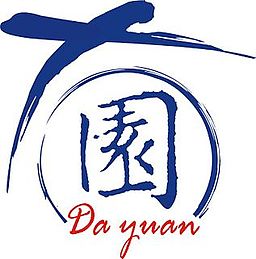 112年桃園市中小學校運動會大園區選拔賽秩序冊指導單位：桃園市政府教育局主辦單位：后厝國民小學協辦單位：本區各國民小學、竹圍國民中學比賽日期：民國111年11月23日(星期三) 上午8時比賽地點：竹圍國民中學田徑場目錄112年桃園市中小學聯合運動會大園區代表隊選拔賽競賽規程一、宗旨：（一）提昇本區國小體育運動水準，培養團隊精神，促進青少年身心健康。（二）選拔優秀選手，代表本區參加全市中小學聯合運動會，爭取榮譽。二、指導單位：桃園市政府教育局三、主辦單位：桃園市大園區后厝國民小學四、協辦單位：本區各國民小學、桃園市大園區竹圍國民中學五、競賽日期與地點：111年11月23日（三）8點在竹圍國中綜合運動場辦理六、參加資格：    (一)國小男、女生甲組：必須為本區各國小六年級在學之學生，在民國99年9月2日（含9月2日）以後出生者。    (二)國小男、女生乙組：必須為本區各國小五年級以下在學之學生，在民國100年9月2日（含9月2日）以後出生者。    (三)以上各組運動員，經醫院檢查保證選手性別及適宜參加劇烈運動競賽之證明或家長同意參賽書留存各校備查。七、報名規定：    (一)各單項每校最多僅能報3位選手，徑賽項目不限人數。    (二)徑賽各項第一、二名者，代表本區參加全市中小學運動會各單項；三至六名其競賽成績優異者，由本區依成績報名參加接力項目。    (三)田賽各項第一、二名者，代表本區參加全市中小學運動會各單項。八、競賽項目：1.小男(女)甲組：跳高、跳遠、壘球擲遠(0.107kg)、鉛球(2.718公斤)、60公尺、100公尺、200公尺。2.小男(女)乙組：跳遠、60公尺、100公尺。九、競賽規則：採中華民國田徑協會所編訂之最新田徑規則。十、獎勵：本次選拔賽不設獎勵金，其個人優勝，每一單項取前3名頒給獎狀乙張及獎牌乙面、4~6名頒給獎狀乙張，比賽結束後立即頒獎。十一、於111年11月2至9日16時前上網http://163.30.153.3/durun，逾時不受理。      (二) 各校網路報名後請將「參賽人員報名表」核章後，mail至wayne870925@ms.tyc.edu.tw陳竑瑋組長收，聯絡電話:3869583轉213。      (三) 各單位參加競賽，凡經註冊務必出場參賽，不得任意棄權。      (四) 各學校運動員比賽時必須穿著運動服，否則不得參加比賽。      (五) 各參加人員於11月23日（三）8點在竹圍國中運動場辦理報到。      (六) 領隊及裁判會議訂於11月23日（三）8點30分在竹圍國中運動場          舉行，各校請派員領取秩序冊。十二、。十三、裁判：由主辦學校聘請本市市級田徑裁判擔任。十四、另111年11月30日及12月7日下午13:30開始於菓林國      小進行接力賽選訓集訓，後續集訓日期再行排定。請各校教練或管理於      選手在校期間時予以多加訓練，以爭取佳績。集訓期間指導教練及管      理、選手不得缺席；教練核發指導費、選手核發營養費及交通費。十五、注意事項： （一）一（二）無法配合參加寒假集訓及比賽者，請勿報名參賽，以免造成困擾。（三）請各校參考選拔賽賽程表，衡量選手體力，慎選項目報名。（四）本次選拔賽使用起跑架，跳高在活動中心舉行，考量地板安全不可穿著釘鞋。（五）貳、大會職員及裁判一、行政職員：會    長：林明裕顧    問：徐藍科、宋惠君、李新寶、陳馨淦、蕭智強總 幹 事：王建興副總幹事：高鈺辰執行秘書：曾靖博行 政 組：陳竑瑋、陳翠蘭競 賽 組：范志銘、李怡芬場地器材組：劉忠義、方啟倫、徐聖傑總 務 組：許宗成獎 品 組：陳亭妤、徐惠英服 務 組：陳俥如、林御淵、劉潔嬪醫 護 組：謝宇涵(竹圍國中)資 訊 組：余章維、劉俊青二、裁判：徑賽裁判長：林三泰（兼）報告員：莊如惠檢錄裁判：羅貽君、黃泰源發令裁判：朱金水、李國生、曾金正計時裁判：張崇濱、蕭惠珍、陳秋嫦、黃政祿、鄭添壽、吳寶貴、詹清霖終點裁判：彭國威、劉瑞年、陳燁妮、吳德華、林三泰、范煥彩、王啟陞終點紀錄：鄭秀娥、葉毓華檢察兼競走：陳 忠、陳楙樟、李中正、陳琮竣、鄭添壽(兼)、王再福(兼)田賽裁判長：王再福跳部裁判：柏至人、林昭秀、翁明鏘、陳建文、馬兆基、黃富建、蕭芳明、葉錫鑫擲部裁判：孫光明、鍾福啟、許興政、霜惠蘭、鍾淑惠成績紀錄：陳竑瑋、陳亭妤、陳俥如、徐惠英參、競賽時間表肆、隊職員名冊菓林國小總領隊：李新寶 總幹事：許元興總指導：王宏益 總管理：張倩萍[國小男生甲組]  0001張博鈞　0002徐柏安　0003王晨旭　0004謝維恩　0005謝睿家　0006黃晟祐　  0007陳杰修　0008游紹恩　0009王彥博　[國小女生甲組]  0018游鈞淩　0019楊蕎溱　0020楊芷晴　0021王雅薇　0022李婇瑄　0023李品葳　  0024李嘉恩　0025許比菲　[國小男生乙組]  0010陳羿安　0011簡玟樂　0012游祉勳　0013郭晉銓　0014潘烜　0015陳冠宇　  0016楊景碩　0017劉家喜　[國小女生乙組]  0026楊羽瑄　0027林柔菲　0028劉芷吟　0029林筠婕　0030張純佳　大園國小總領隊：劉燕霏 總幹事：謝秉翰總指導：王志宏 總管理：簡義益[國小男生甲組]  0031許家愷　0032詹介瑋　0033許祐豪　0034邱威憑　0035許禾諺　0036許富濠　[國小女生甲組]  0041王詠羚　0042郭孟潔　0043張語馨　0044陳恩妤　0045歐其樂　0046許詠晴　  0047蘇莉蓁　[國小男生乙組]  0037蕭宇博　0038謝侑良　0039黃彥鈜　0040陳韋　[國小女生乙組]  0048黃沛榆　0049楊苡葳　0050郭欣妍　0051戴莉橙　0052郭昱彤　0053林侑臻　五權國小總領隊：林文勝 總指導：徐興權  總管理：薛錫鴻[國小男生甲組]  0054游凱翔　0055林穎湶　0056徐楚翔　0057簡宏安　0058陳彥伯　0059徐常　[國小女生甲組]  0067張婷淇　0068陳沁玲　0069呂宜綾　0070鄭郁宸　0071林子媞　0072呂育宸　[國小男生乙組]  0060廖壬祥　0061林張揚紳　0062洪樂勤　0063王璽淯　0064藍暐杰　0065呂宗諺　  0066邱述德　[國小女生乙組]  0073余品萱　0074 許珮昕　0075張婷淇　0076李珈溶　0077黃暄軒　0078劉語欣　內海國小[國小男生甲組]領隊：陳怡璇指導：謝銘誌 管理：羅恩愛  0079鄭博瑋　0080莊畬森　后厝國小總領隊：王建興總指導：曾靖博  總管理：陳竑瑋[國小男生甲組]  0081廖宇暘　0082陳宥棠　0083林柏佑　0084曾永勝　0085蔡承恩　[國小女生甲組]  0086郭青慈　圳頭國小總領隊：廖韋翔總指導：鄭宇哲   總管理：廖韋翔[國小男生甲組]  0087郭鼎騫　0088曾昱豪　0089施亦帆　[國小女生甲組]  0092陳妤真　0093楊馨　[國小男生乙組]  0090郭博鈞　0091吳子泓　[國小女生乙組]  0094黃慧文　0095郭晏彤　0096楊芷綺　0097郭珊妮　0098戴濰羽　竹圍國小 [國小男生乙組]  0099鄭至紘　埔心國小總領隊：吳臻幸 總幹事：劉宜賢總指導：林志煌 總管理：李素貞[國小男生甲組]  0100沈昱辰　0101洪銓嶼 　[國小男生乙組]  0102李訓廷 　陳康國小[國小男生乙組]  0103張宇傑　0104賀宇忻　[國小女生乙組]  0105李允之　0106林道圓　溪海國小總領隊：李瑞雯總指導：張庭瑋[國小男生甲組]  0107戴家寶　0108隋杏文　[國小女生甲組]  0113翁佩君　0114吳可晴　0115王以捷　[國小男生乙組]  0109呂承栯　0110劉宇鈜　0111吳彥杰　0112吳承翰　潮音國小[國小男生甲組]  0116呂朋嶽　0117徐湜穎　0118江吉岡　0119莊承祐　0120卓恩漢　0121林家輝　  0122郭丞逵　[國小女生甲組]  0127楊雅筑　0128陳莘妮　0129陳品妤　0130許靜妍　0131張庭瑄　0132李沛潔　  0133陸詩涵　[國小男生乙組]  0123馮子祐　0124陳宥霖　0125呂碩洋　0126許安　[國小女生乙組]  0134張又之　0135黎姿妙　伍、競賽分組總表[ 國小男生甲組 ] 
[ 60公尺 ]
預賽：共 17 人，分 3 組，每組取 1 名，擇優 5 名參加決賽。 決賽：共 8 人，取 6 名。第[ 1 ]組[02] 0122郭丞逵(潮音) [03] 0032詹介瑋(大園) [04] 0087郭鼎騫(圳頭) 
[05] 0079鄭博瑋(內海) [06] 0008游紹恩(菓林) [07] 0084曾永勝(后厝) 
第[ 2 ]組 
[02] 0080莊畬森(內海) [03] 0081廖宇暘(后厝) [04] 0058陳彥伯(五權) 
[05] 0033許祐豪(大園) [06] 0007陳杰修(菓林) [07] 0119莊承祐(潮音) 
第[ 3 ]組 
[03] 0116呂朋嶽(潮音) [04] 0006黃晟祐(菓林) [05] 0031許家愷(大園) 
[06] 0085蔡承恩(后厝) [07] 0055林穎湶(五權) 

[ 國小男生甲組 ] 
[ 100公尺 ]
決賽：共7人，取6名。
[01] 0005謝睿家(菓林) [02] 0031許家愷(大園) [03] 0116呂朋嶽(潮音) 
[04] 0009王彥博(菓林) [05] 0032詹介瑋(大園) [06] 0006黃晟祐(菓林) 
[07] 0003王晨旭(菓林) 

[ 國小男生甲組 ] 
[ 200公尺 ]
決賽：共6人，取6名。
[01] 0055林穎湶(五權) [02] 0003王晨旭(菓林) [03] 0033許祐豪(大園) 
[04] 0118江吉岡(潮音) [05] 0117徐湜穎(潮音) [06] 0034邱威憑(大園) 

[ 國小男生甲組 ] 
[ 跳遠 ]
決賽：共8人，取6名。
[01] 0001張博鈞(菓林) [02] 0007陳杰修(菓林) [03] 0008游紹恩(菓林) 
[04] 0034邱威憑(大園) [05] 0057簡宏安(五權) [06] 0058陳彥伯(五權) 
[07] 0085蔡承恩(后厝) [08] 0087郭鼎騫(圳頭) 

[ 國小男生甲組 ] 
[ 跳高 ]
決賽：共3人，取3名。
[01] 0005謝睿家(菓林) [02] 0008游紹恩(菓林) [03] 0009王彥博(菓林) 

[ 國小男生甲組 ] 
[ 壘球擲遠 ]
決賽：共12人，取6名。
[01] 0001張博鈞(菓林) [02] 0004謝維恩(菓林) [03] 0035許禾諺(大園) 
[04] 0056徐楚翔(五權) [05] 0059徐常喆(五權) [06] 0083林柏佑(后厝) 
[07] 0088曾昱豪(圳頭) [08] 0089施亦帆(圳頭) [09] 0100沈昱辰(埔心) 
[10] 0101洪銓嶼 (埔心) [11] 0107戴家寶(溪海) [12] 0108隋杏文(溪海) 

[ 國小男生甲組 ] 
[ 推鉛球 ]
決賽：共8人，取8名。
[01] 0002徐柏安(菓林) [02] 0035許禾諺(大園) [03] 0036許富濠(大園) 
[04] 0054游凱翔(五權) [05] 0082陳宥棠(后厝) [06] 0083林柏佑(后厝) 
[07] 0120卓恩漢(潮音) [08] 0121林家輝(潮音) 

[ 國小女生甲組 ] 
[ 60公尺 ]
預賽：共 20 人，分 3 組，每組取 1 名，擇優 5 名參加決賽。 決賽：共 8 人，取 6 名。第[ 1 ]組 
[01] 0047蘇莉蓁(大園) [02] 0022李婇瑄(菓林) [03] 0072呂育宸(五權) 
[04] 0093楊馨(圳頭)   [05] 0131張庭瑄(潮音) [06] 0043張語馨(大園) 
[07] 0114吳可晴(溪海) 
第[ 2 ]組 
[01] 0069呂宜綾(五權) [02] 0133陸詩涵(潮音) [03] 0024李嘉恩(菓林) 
[04] 0042郭孟潔(大園) [05] 0132李沛潔(潮音) [06] 0023李品葳(菓林) 
[07] 0115王以捷(溪海) 
第[ 3 ]組 
[02] 0128陳莘妮(潮音) [03] 0071林子媞(五權) [04] 0113翁佩君(溪海) 
[05] 0044陳恩妤(大園) [06] 0018游鈞淩(菓林) [07] 0129陳品妤(潮音) 

[ 國小女生甲組 ] 
[ 100公尺 ]
預賽：共 16 人，分 3 組，每組取 1 名，擇優 5 名參加決賽。 決賽：共 8 人，取 6 名。第[ 1 ]組 
[02] 0020楊芷晴(菓林) [03] 0129陳品妤(潮音) [04] 0068陳沁玲(五權) 
[05] 0114吳可晴(溪海) [06] 0043張語馨(大園) [07] 0127楊雅筑(潮音) 
第[ 2 ]組 
[03] 0113翁佩君(溪海) [04] 0130許靜妍(潮音) [05] 0047蘇莉蓁(大園) 
[06] 0023李品葳(菓林) [07] 0092陳妤真(圳頭) 
第[ 3 ]組 
[03] 0042郭孟潔(大園) [04] 0019楊蕎溱(菓林) [05] 0070鄭郁宸(五權) 
[06] 0044陳恩妤(大園) [07] 0115王以捷(溪海) 
[ 國小女生甲組 ] 
[ 200公尺 ]
決賽：共6人，取6名。
[01] 0041王詠羚(大園) [02] 0019楊蕎溱(菓林) [03] 0070鄭郁宸(五權) 
[04] 0047蘇莉蓁(大園) [05] 0068陳沁玲(五權) [06] 0042郭孟潔(大園) 
[ 國小女生甲組 ] 
[ 跳遠 ]
決賽：共7人，取6名。
[01] 0018游鈞淩(菓林) [02] 0020楊芷晴(菓林) [03] 0041王詠羚(大園) 
[04] 0069呂宜綾(五權) [05] 0071林子媞(五權) [06] 0092陳妤真(圳頭) 
[07] 0093楊馨(圳頭) 

[ 國小女生甲組 ] 
[ 跳高 ]
決賽：共2人，取2名。
[01] 0021王雅薇(菓林) [02] 0022李婇瑄(菓林) 

[ 國小女生甲組 ] 
[ 壘球擲遠 ]
決賽：共9人，取6名。
[01] 0018游鈞淩(菓林) [02] 0021王雅薇(菓林) [03] 0025許比菲(菓林) 
[04] 0045歐其樂(大園) [05] 0046許詠晴(大園) [06] 0067張婷淇(五權) 
[07] 0072呂育宸(五權) [08] 0086郭青慈(后厝) [09] 0114吳可晴(溪海) 

[ 國小女生甲組 ] 
[ 推鉛球 ]
決賽：共2人，取2名。
[01] 0021王雅薇(菓林) [02] 0086郭青慈(后厝) 

[ 國小男生乙組 ] 
[ 60公尺 ]
預賽：共 24 人，分 4 組，每組取 1 名，擇優 4 名參加決賽。 決賽：共 8 人，取 6 名。第[ 1 ]組 
[02] 0017劉家喜(菓林) [03] 0037蕭宇博(大園) [04] 0099鄭至紘(竹圍) 
[05] 0111吳彥杰(溪海) [06] 0123馮子祐(潮音) [07] 0091吳子泓(圳頭) 
第[ 2 ]組 
[02] 0040陳韋(大園) [03] 0125呂碩洋(潮音) [04] 0090郭博鈞(圳頭) 
[05] 0109呂承栯(溪海) [06] 0012游祉勳(菓林) [07] 0064藍暐杰(五權) 
第[ 3 ]組 
[02] 0112吳承翰(溪海) [03] 0060廖壬祥(五權) [04] 0016楊景碩(菓林) 
[05] 0038謝侑良(大園) [06] 0014潘烜(菓林)   [07] 0126許安(潮音) 
第[ 4 ]組 
[02] 0102李訓廷(埔心) [03] 0039黃彥鈜(大園) [04] 0110劉宇鈜(溪海) 
[05] 0062洪樂勤(五權) [06] 0124陳宥霖(潮音) [07] 0011簡玟樂(菓林) [ 國小男生乙組 ] 
[ 100公尺 ]
預賽：共 22 人，分 4 組，每組取 1 名，擇優 4 名參加決賽。 決賽：共 8 人，取 6 名。第[ 1 ]組 
[02] 0111吳彥杰(溪海) [03] 0037蕭宇博(大園) [04] 0103張宇傑(陳康) 
[05] 0015陳冠宇(菓林) [06] 0062洪樂勤(五權) [07] 0126許安(潮音) 
第[ 2 ]組 
[02] 0016楊景碩(菓林) [03] 0125呂碩洋(潮音) [04] 0063王璽淯(五權) 
[05] 0109呂承栯(溪海) [06] 0011簡玟樂(菓林) [07] 0039黃彥鈜(大園) 
第[ 3 ]組 
[03] 0014潘烜(菓林)   [04] 0110劉宇鈜(溪海) [05] 0124陳宥霖(潮音) 
[06] 0038謝侑良(大園) [07] 0065呂宗諺(五權) 
第[ 4 ]組 
[03] 0104賀宇忻(陳康) [04] 0040陳韋(大園) [05] 0112吳承翰(溪海) 
[06] 0123馮子祐(潮音) [07] 0017劉家喜(菓林) 

[ 國小男生乙組 ] 
[ 跳遠 ]
決賽：共7人，取6名。
[01] 0010陳羿安(菓林)   [02] 0013郭晉銓(菓林) [03] 0015陳冠宇(菓林) 
[04] 0061林張揚紳(五權) [05] 0066邱述德(五權) [06] 0090郭博鈞(圳頭) 
[07] 0091吳子泓(圳頭) 

[ 國小女生乙組 ] 
[ 60公尺 ]
預賽：共 18 人，分 3 組，每組取 1 名，擇優 5 名參加決賽。 決賽：共 8 人，取 6 名。第[ 1 ]組 
[02] 0051戴莉橙(大園) [03] 0078劉語欣(五權) [04] 0050郭欣妍(大園) 
[05] 0027林柔菲(菓林) [06] 0095郭晏彤(圳頭) [07] 0026楊羽瑄(菓林) 
第[ 2 ]組 
[02] 0052郭昱彤(大園) [03] 0097郭珊妮(圳頭) [04] 0077黃暄軒(五權) 
[05] 0135黎姿妙(潮音) [06] 0053林侑臻(大園) [07] 0028劉芷吟(菓林) 
第[ 3 ]組 
[02] 0030張純佳(菓林) [03] 0134張又之(潮音) [04] 0048黃沛榆(大園) 
[05] 0096楊芷綺(圳頭) [06] 0049楊苡葳(大園) [07] 0073余品萱(五權) 

[ 國小女生乙組 ] 
[ 100公尺 ]
預賽：共 17 人，分 3 組，每組取 1 名，擇優 5 名參加決賽。 決賽：共 8 人，取 6 名。第[ 1 ]組 
[02] 0098戴濰羽(圳頭) [03] 0049楊苡葳(大園) [04] 0030張純佳(菓林) 
[05] 0105李允之(陳康) [06] 0052郭昱彤(大園) [07] 0073余品萱(五權) 
第[ 2 ]組 
[02] 0078劉語欣(五權) [03] 0027林柔菲(菓林) [04] 0106林道圓(陳康) 
[05] 0051戴莉橙(大園) [06] 0029林筠婕(菓林) [07] 0048黃沛榆(大園) 
第[ 3 ]組 
[03] 0050郭欣妍(大園) [04] 0094黃慧文(圳頭) [05] 0028劉芷吟(菓林) 
[06] 0077黃暄軒(五權) [07] 0053林侑臻(大園) 

[ 國小女生乙組 ] 
[ 跳遠 ]
決賽：共6人，取6名。
[01] 0026楊羽瑄(菓林) [02] 0029林筠婕(菓林) [03] 0074 許珮昕(五權) 
[04] 0075張婷淇(五權) [05] 0076李珈溶(五權) [06] 0095郭晏彤(圳頭) 壹、111年桃園市中小學聯合運動會大園區代表隊選拔賽競賽規程	3貳、大會職員及裁判	5參、競賽時間表	6肆、隊職員名冊	7伍、競賽分組總表	12田賽田賽田賽田賽田賽田賽田賽田賽11 月 23 日（星期三）賽程點名 9:0011 月 23 日（星期三）賽程點名 9:0011 月 23 日（星期三）賽程點名 9:0011 月 23 日（星期三）賽程點名 9:0011 月 23 日（星期三）賽程點名 9:0011 月 23 日（星期三）賽程點名 9:0011 月 23 日（星期三）賽程點名 9:0011 月 23 日（星期三）賽程點名 9:00序時間組別項目賽別人數組數取數109:00女生乙組跳遠決賽616209:00男生甲組跳高決賽212309:00男生甲組推鉛球決賽816409:30女生甲組跳遠決賽716509:30男生甲組壘球擲遠決賽1216609:30女生甲組推鉛球決賽212710:00男生乙組跳遠決賽716810:00女生甲組跳高決賽212910:30女生甲組壘球擲遠決賽9161010:30男生甲組跳遠決賽816徑賽徑賽徑賽徑賽徑賽徑賽徑賽徑賽11 月 23 日（星期三）賽程點名 9:0011 月 23 日（星期三）賽程點名 9:0011 月 23 日（星期三）賽程點名 9:0011 月 23 日（星期三）賽程點名 9:0011 月 23 日（星期三）賽程點名 9:0011 月 23 日（星期三）賽程點名 9:0011 月 23 日（星期三）賽程點名 9:0011 月 23 日（星期三）賽程點名 9:001109:10女生乙組60公尺預賽1831+51209:20男生乙組60公尺預賽2431+51309:30女生甲組60公尺預賽2041+41409:40男生甲組60公尺預賽1721+61509:50女生乙組100公尺預賽1731+51610:00男生乙組100公尺預賽2241+41710:10女生甲組100公尺預賽1631+51810:30女生乙組60公尺決賽8161910:40男生乙組60公尺決賽8162010:45女生甲組60公尺決賽8162110:50男生甲組60公尺決賽8162211:05女生乙組100公尺決賽8162311:10男生乙組100公尺決賽8162411:15女生甲組100公尺決賽8162511:20男生甲組100公尺決賽7162611:30女生甲組200公尺決賽6162711:40男生甲組200公尺決賽616111年桃園市中小學聯合運動會大園區代表隊選拔賽111年桃園市中小學聯合運動會大園區代表隊選拔賽111年桃園市中小學聯合運動會大園區代表隊選拔賽111年桃園市中小學聯合運動會大園區代表隊選拔賽111年桃園市中小學聯合運動會大園區代表隊選拔賽111年桃園市中小學聯合運動會大園區代表隊選拔賽111年桃園市中小學聯合運動會大園區代表隊選拔賽111年桃園市中小學聯合運動會大園區代表隊選拔賽競賽事項申訴表競賽事項申訴表競賽事項申訴表競賽事項申訴表競賽事項申訴表競賽事項申訴表競賽事項申訴表競賽事項申訴表申 訴 事 由　發生時間及地點申 訴 事 項證件或證人申 訴 單 位領 隊 或 指 導（簽章）裁判長意見（簽章）審判委員會判      決審判委員召集人：審判委員召集人：審判委員召集人：年    月    日